УКРАЇНАПОЧАЇВСЬКА  МІСЬКА  РАДАВИКОНАВЧИЙ КОМІТЕТР І Ш Е Н Н Явід      листопада  2020 року                                                                    №  проектПро виділення одноразовоїгрошової допомоги гр. Сіморі Н.І.              Розглянувши заяву жительки с. Старий Тараж вул. Сонячна, 16 гр. Сімори Надії Іванівни  ,  яка  просить виділити одноразову грошову допомогу ,  взявши до уваги  депутатський  акт  обстеження  від  12 жовтня  2020 року та керуючись Законом України «Про місцеве самоврядування в Україні» , Положенням про надання одноразової адресної матеріальної допомоги малозабезпеченим верствам населення Почаївської міської об’єднаної територіальної громади, які опинилися в складних життєвих обставинах, затвердженого рішенням виконавчого комітету № 164 від 19 жовтня 2016 року  на виконання Програми «Соціальна підтримка малозабезпечених верств населення Почаївської міської об’єднаної територіальної громади на 2019-2020 роки»,   виконавчий комітет міської ради                                                     В и р і ш и в:Виділити одноразову грошову допомогу гр. Сіморі Надії Іванівні в   розмірі 1000 (одна тисяча )  гривень.Фінансовому відділу міської ради виділити гр. Сіморі Надії Іванівні одноразову грошову  допомогу.Лівар Н.М.Бондар Г.В.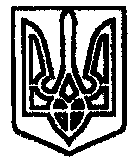 